Running challenge- 5km TargetBubble Results 1st PlaceYear 6- 17.32km2nd PlaceYear 2- 9km3rd PlaceYear 4- 7kmSpecial Mentions to the children at home too….Maja in Year 1- ran 7.17kmBraydon  in Year 4 – walked 5kmAlbert in Year 3- cycled 7 milesStaff ResultsMr Mackin (PEco Schools)- 18.3km (not included in the prizes)Miss Bowes- 7 kmMs Keyte – 12km (in and outside of school hours)Mrs Bancroft – 15km (outside and inside of school)Miss Lamb – 13.4kmMrs Bayliss – 5kmMiss Lee – 7.5Km + 13.4km+2km (outside of school hours) 22.9KmMr McGowan –10km (in and out of school)Mr Winstanley 10 km (outside school hours)Total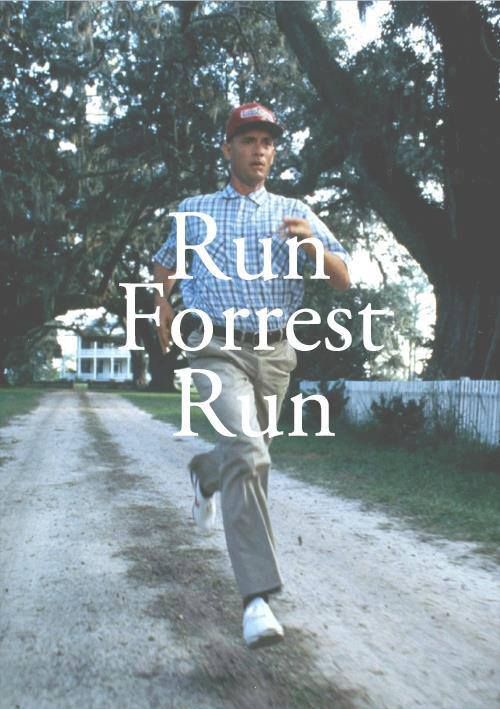 Bubble Results 1st PlaceYear 6- 17.32km2nd PlaceYear 2- 9km3rd PlaceYear 4- 7kmSpecial Mentions to the children at home too….Maja in Year 1- ran 7.17kmBraydon  in Year 4 – walked 5kmAlbert in Year 3- cycled 7 milesStaff ResultsMr Mackin (PEco Schools)- 18.3km (not included in the prizes)Miss Bowes- 7 kmMs Keyte – 12km (in and outside of school hours)Mrs Bancroft – 15km (outside and inside of school)Miss Lamb – 13.4kmMrs Bayliss – 5kmMiss Lee – 7.5Km + 13.4km+2km (outside of school hours) 22.9KmMr McGowan –10km (in and out of school)Mr Winstanley 10 km (outside school hours)1ST PlaceMiss Lee- 22.9kmBubble Results 1st PlaceYear 6- 17.32km2nd PlaceYear 2- 9km3rd PlaceYear 4- 7kmSpecial Mentions to the children at home too….Maja in Year 1- ran 7.17kmBraydon  in Year 4 – walked 5kmAlbert in Year 3- cycled 7 milesStaff ResultsMr Mackin (PEco Schools)- 18.3km (not included in the prizes)Miss Bowes- 7 kmMs Keyte – 12km (in and outside of school hours)Mrs Bancroft – 15km (outside and inside of school)Miss Lamb – 13.4kmMrs Bayliss – 5kmMiss Lee – 7.5Km + 13.4km+2km (outside of school hours) 22.9KmMr McGowan –10km (in and out of school)Mr Winstanley 10 km (outside school hours)2nd PlaceMrs Bancroft- 15kmBubble Results 1st PlaceYear 6- 17.32km2nd PlaceYear 2- 9km3rd PlaceYear 4- 7kmSpecial Mentions to the children at home too….Maja in Year 1- ran 7.17kmBraydon  in Year 4 – walked 5kmAlbert in Year 3- cycled 7 milesStaff ResultsMr Mackin (PEco Schools)- 18.3km (not included in the prizes)Miss Bowes- 7 kmMs Keyte – 12km (in and outside of school hours)Mrs Bancroft – 15km (outside and inside of school)Miss Lamb – 13.4kmMrs Bayliss – 5kmMiss Lee – 7.5Km + 13.4km+2km (outside of school hours) 22.9KmMr McGowan –10km (in and out of school)Mr Winstanley 10 km (outside school hours)3rd PlaceMiss Lamb- 13.4kmBubble Results 1st PlaceYear 6- 17.32km2nd PlaceYear 2- 9km3rd PlaceYear 4- 7kmSpecial Mentions to the children at home too….Maja in Year 1- ran 7.17kmBraydon  in Year 4 – walked 5kmAlbert in Year 3- cycled 7 milesStaff ResultsMr Mackin (PEco Schools)- 18.3km (not included in the prizes)Miss Bowes- 7 kmMs Keyte – 12km (in and outside of school hours)Mrs Bancroft – 15km (outside and inside of school)Miss Lamb – 13.4kmMrs Bayliss – 5kmMiss Lee – 7.5Km + 13.4km+2km (outside of school hours) 22.9KmMr McGowan –10km (in and out of school)Mr Winstanley 10 km (outside school hours)